Муниципальное бюджетное дошкольное образовательное учреждение «Детский сад общеразвивающего вида № 6 с приоритетным осуществлением деятельности по физическому направлению развития воспитанников»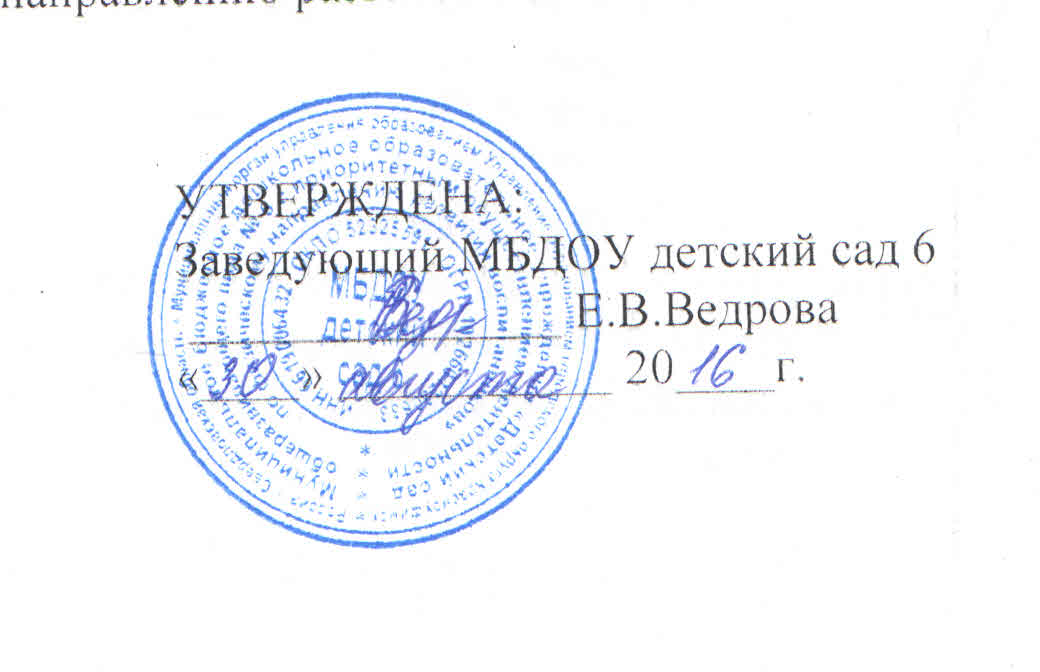 План работы по профилактике детского травматизмана 2016-2017 учебный годг. Красноуфимск 2016Работа по предупреждению несчастных случаев с детьми в МБДОУ детский сад 6  предусматривает решение многих вопросов, среди которых два наиболее важных:1) направленное воспитание у детей и окружающих их взрослых умения распознавать  травмоопасные ситуации и избегать их;2) устранение неблагоприятных условий среды, в которой протекает жизнь ребенка.В МБДОУ детский сад 6 ведется работа с педагогическим составом, медицинским персоналом, воспитанниками и их родителями по профилактике травматизма детей.Цель: создание условий для детей раннего и дошкольного возраста по предупреждению детского травматизма.Задачи:Формирование первичных представлений о безопасном поведении в быту, социуме, природе. Воспитание осознанного отношения к выполнению правил безопасности.Формирование осторожного и осмотрительного отношения к потенциально опасным для человека и окружающего мира природы ситуациям. Формирование представлений о некоторых типичных опасных ситуациях и способах поведения в них.Формирование элементарных представлений о правилах безопасности дорожного движения; воспитание осознанного отношения к необходимости выполнения этих правил.Ожидаемый результат:Отсутствие случаев травматизма с детьми и родителями МБДОУ детский сад 6.Представление детей о правилах  безопасного поведения на улице и дорогах, быту и общественных местах.Умение детей быстро и правильно ориентироваться в травмоопасных  ситуациях.Причины детского травматизма1. Порезы, уколы разбитым стеклом или льдом, сухими ветками, сучками на деревьях, кустарниках, занозы от палок, деревянных лопаток и игрушек, досок, ушибы при катании на велосипедах, самокатах, качелях и каруселях, лыжах, салазках, ледянках; травмирование при катании на ногах с ледяных горок, на санках, во время перемещения в гололедицу по скользким дорожкам, наружным ступенькам, площадкам, не очищенным от снега и льда и не посыпанным песком.2. Травмирование во время игр на неочищенных от снега и льда площадках; торчащими из земли металлическими или деревянными предметами, невысокими пеньками сломанных деревьев на площадках для подвижных игр, а так же при наличии ямок и выбоин на участке.3. Травмы при прикосновении в морозный день к металлическим конструкциям лицом, руками, языком; падение с горок, «шведских стенок» в случае отсутствия страховки воспитателя; травмирование от падающих с крыш сосульках, свисающими глыбами снега в период оттепели.4. Травмирование от неприкрепленной мебели в группах.  5. Травмирование при дорожно-транспортных происшествиях. 6. Травмирование при пожарах.Профилактические мероприятия, направленные на предупреждение и снижение детского травматизма, в нашем детском саду проводятся целенаправленно, исходя из вышеперечисленных причин и обстоятельств возникновения травм.Система работы по предупреждению детского травматизма1.  Профилактические мероприятия  в МБДОУ детский сад 6 по организации развивающей предметно-пространственной среды воспитанников1. В МБДОУ детский сад 6 четко выполняются требования безопасности к оснащению территории детского сада:·  оборудование, расположенное на территории (малые формы, физкультурные пособия и др.) дважды в год в обязательном порядке (при необходимости – чаще) осматриваются на предмет нахождения их в исправном состоянии с обязательным составлением актов проверки.·  воспитатели и администрация детского сада ежедневно ведут проверку состояния мебели и оборудования групп и прогулочных площадок: они должны быть  без острых углов, гвоздей, шероховатостей, выступающих болтов, вся мебель в группах и оборудование на участках должны быть закреплены;·  игровые горки, лесенки должны быть устойчивы и иметь прочные рейки, перила, соответствовать возрасту детей и санитарным нормам.2. В весеннее-осенний период проводятся мероприятия по устранению перед началом прогулки стоялых вод после дождя; уборке мусора; приведению декоративной обрезки кустарников; вырубки сухих и низких веток деревьев и молодой поросли;3. В зимний период проводятся мероприятия по очистке перед началом прогулки от снега и сосулек крыш всех построек, дорожек, детских площадок, ступенек крыльца, наружных лестниц от снега и льда, посыпанию песком.4. Воспитателями в целях профилактики травматизма ведется контроль и страховка во время скатывания детей с горки, лазания, спрыгивания с возвышенностей, катания на лыжах в зимний период, проводится проверка выносного материала (лопаток, лыж, ледянок, вертушек).5. Инвентарь и игровое оборудование соответствовует требованиям безопасности: детский инвентарь и игровое оборудование должно находиться в исправном состоянии, позволяющим  соразмерять двигательную нагрузку в соответствии с сезоном года, возрастом детей и требованиями СанПиН.6.  В группах создаются центр «Пешеход», центр «Здоровячок»», центр «Огонь – друг, огонь – враг!»7.  Составляются и обновляются картотеки художественной литературы, игр и основам безопасности жизнедеятельности.2. Мероприятия  с персоналом МБДОУ детский сад 6 по профилактике детского травматизма:1.  Проводятся инструктажи по охране труда и здоровья детей; проводятся целевые инструктажи по охране жизни и здоровья детей во время  проведения экскурсий и тематических прогулок за пределами детского сада;2.  Инструктаж «Предупреждение детского дорожно-транспортного травматизма»3.  Составление плана работы ДОУ по предупреждению детского травматизма.3. Работа с родителями  по профилактике детского травматизмаРабота с родителями – одно из важнейших направлений образовательной работы в детском саду. Для благополучия ребенка очень важно выработать четкую стратегию сотрудничества. Ведь круг проблем, связанных с безопасностью ребенка, невозможно решить только в рамках детского сада. Именно предметы домашнего обихода, бытовые ситуации могут стать причиной несчастных случаев. В этой связи родители должны подумать о безопасности своего ребенка.  Поэтому необходим тесный контакт с родителями.Цель работы с родителями – объяснить актуальность, важность проблемы безопасности детей, повысить образовательный уровень родителей по данной проблеме, обозначить круг правил, с которыми необходимо знакомить, прежде всего, в семье.Родители для детей  всегда являются авторитетом и примером для подражания.С целью формирования у дошкольников знаний, умений  навыков безопасного поведения на улице  в  МБДОУ детский сад 6 проводятся следующие формы  взаимодействия и общения  с родителями:·  на родительских собраниях воспитатели рассказывают  родителям о педагогической деятельности, проводимой с детьми в МБДОУ детский сад 6 по воспитанию и обучению безопасному поведению;·  ознакомление проводятся через материал, представленный на стендах «уголков безопасности», «уголок здоровья»;·  показ выставок детских рисунков, поделок, макетов по тематике дорожной безопасности;·  встреч с  врачом и инспекторами ГИБДД;·  выпуск памяток для родителей4. Профилактические мероприятия с воспитанниками по профилактике детского травматизма Наименование мероприятийОтветственные за проведение мероприятияСроки выполненияБеседы на тему «О правилах поведения в детском саду»Воспитатели Ежедневно Обновление и пополнение центров по ОБЖ в группахВоспитателиВ течение годаПроведение бесед «Правила для маленького пешехода», «Правила при пожаре»Воспитатели ЕженедельноСентябрьСентябрьСентябрьПроектная деятельность по созданию модели «Календарь жизни группы», «Безопасные правила жизни группы»».Воспитатели СентябрьОформление альбома «Мой детский сад. Мой двор» (составление схем безопасных маршрутов движения детей (во дворе, территории детского сада) с обозначением опасных мест для детей)Воспитатели групп старшего возраста совместно с родителямиСентябрьПроведение занятий на тему: «Наши лучшие друзья!» (о пользе овощей и фруктов)»воспитателиСентябрьОктябрьОктябрьОктябрьПроведение познавательной викторины «Я и мое здоровье».Воспитатели, мед сестраОктябрьБеседы на тему «Здоровая пища», «Как мы дышим».ВоспитателиОктябрьБеседы с детьми на тему: «Хорошие и вредные привычки» (чем они опасны для здоровья).Воспитатели ОктябрьНоябрьНоябрьНоябрьЦелевые экскурсии с детьми:- по ближлежащим к детскому саду улицам - к перекрестку- к светофору- к остановке пассажирского транспортаВоспитатели 2 младшей группыВоспитатели средней группыВоспитатели старшей группыВоспитатели подготовительной группыНоябрьОформление информации для родителей по профилактике дорожно-транспортного травматизмаВоспитателиНоябрьВыставка рисунков «Мой друг - зеленый огонек!»ВоспитателиНоябрьФизкультурный досуг «Путешествие в страну дорожных знаков»Инструктор по ФК, воспитатели старшей и подготовительной группыНоябрьОрганизация встречи с сотрудником ГИБДД  (знакомство с профессиейЗаместитель заведующей, воспитатели средней группыНоябрьОрганизация встречи с сотрудником ГИБДД на тему: «Как вести себя на дороге»Заместитель заведующей, воспитатели старшей группыНоябрьПроведения занятия по ПДД на тему «Школа дорожных наук» совместно с ОГИБДДВоспитатели подготовительной группыНоябрьПроведение познавательной викторины совместно с родителями «Красный, желтый, зеленый».Воспитатели средней группыНоябрьПроведение познавательной викторины «Правила дорожные – знать каждому положено!»Воспитатели старшей и подготовительной группыНоябрьОрганизация сюжетно-ролевых игр детей в познавательно-игровой зоне «Зеленый огонек».ВоспитателиНоябрьДекабрьДекабрьДекабрьПедагогический совет «Организация образовательной деятельности по дорожной безопасности  в МБДОУ детский сад 6»Заместитель заведующегодекабрьПроведение бесед с детьми: «Ой, как холодно!» (о правилах первой помощи при обморожении)ВоспитателиВ течение зимнего периодаПроведение занятий на тему «Капризы новогодней елки» (о правилах пожарной безопасности при праздновании нового года)Воспитатели ДекабрьБеседы детьми на тему «Личная безопасность» (о правилах катания с ледяной горки, почему нельзя есть снег)ВоспитателиДекабрьПроведение занятия на тему «Зимние забавы» (о катании с горы на проезжую часть, прогулка по тонкому льду на реке).ВоспитателиДекабрьЯнварьЯнварьЯнварьПроведение занятий с детьми старшего возраста о правилах поведения в ЧС «Если ты стал заложником», «Незнакомые предметы и игрушки».Проведение бесед с детьми о правилах безопасного поведения в общественных местах, транспортеВоспитатели  старшей и подготовительной группыЯнварьЗанятие с детьми на тему: «Личная безопасность» (почему одному нельзя уходить далеко от дома, из детского сада, что может произойти). Решение проблемной ситуации «Я потерялся. Как быть?»ВоспитателиЯнварьПроведение бесед с детьми на тему: «Как правильно и безопасно обращаться с животными»ВоспитателиЯнварьФевральФевральФевральПроведение бесед с детьми: «Ой, как холодно!» (о правилах первой помощи при обморожении)ВоспитателиВ течение зимнего периодаПроведение бесед на тему: «Один дома. Незнакомый человек стучится в дверь, что делать?»ВоспитателиЯнварь МартМартМартПроведение бесед с детьми: «Ой, как холодно!» (о правилах первой помощи при обморожении)ВоспитателиВ течение зимнего периодаОрганизация бесед с детьми «Опасность на дороге зимой», «Чем опасен гололед для пешеходов и машин»ВоспитателиМартПроведение бесед на тему «Личная безопасность» (гололед на улице, сосульки на крышах домов)ВоспитателиМартБеседы на тему: «Осторожно, тонкий лед!»Воспитатели МартБеседы с детьми на тему «Что такое грипп? Как не заболеть гриппом»Медсестра, воспитателиКонец марта, начало апреляАпрельАпрельАпрельБеседы на тему «Правила личной безопасности во время паводков и наводнений»ВоспитателиМартПроведение бесед с детьми на тему: «Апрель, апрель, на дворе звенит капель» (об опасности падающих сосулек с крыш домов)Воспитатели Конец марта, начало апреляПроведение бесед с детьми на тему «Я здоровье берегу» (о профилактике гриппа)ВоспитателиАпрельПроведение занятий с детьми по теме: «Опасные предметы в доме. Телефоны экстренных служб - 01,02, 03,112»ВоспитателиАпрельОформление информации для родителей по профилактике пожарной безопасностиВоспитателиАпрельОрганизация встречи с сотрудником пожарной части «Знакомство с профессией - пожарный». Экскурсия в пожарную часть.Заместитель заведующейАпрельПроведение занятия на тему «Огонь враг – огонь друг»ВоспитателиАпрельПознавательная викторина «Спасибо пожарным, а то бы беда, пожарные нас выручают всегда»Воспитатели старшей и подготовительной группыАпрельПроведение беседы с детьми на тему «Электрические приборы и пиротехника в доме».ВоспитателиАпрельПроведение занятия на тему «Как вести себя, если начался пожар».Воспитатели средней группыАпрельПроведение занятий с детьми «От чего происходят пожары».Воспитатели старшей группыАпрельПодготовка и инсценировка сказки Инсценировка сказки «Лесной пожар».Воспитатели подготовительной группы, музыкальный руководительАпрельМайМайМайБеседа на тему «Ядовитые растения в лесу, лугах и на полях»ВоспитателиМайПроведение беседы с детьми на тему «Свой - чужой» (о правилах поведения с незнакомыми людьми)ВоспитателиМайБеседы с детьми на тему: «Правила поведения на автобусной остановке: посадка в автобус, маршрутное такси»ВоспитателиМайИюньИюньИюньПроведение бесед – пятиминуток о безопасном поведении на прогулке летомВоспитателиВ течение летнего периодаБеседы на тему: «О правилах безопасного поведения на прогулке в летний период»ВоспитателиИюньПроведение беседы с детьми на тему: «Правила катания на велосипеде»ВоспитателиИюньПроведение занятия на тему: «Где и как можно играть на улице»»ВоспитателиИюньБеседы с детьми на тему: «Укусы насекомых», «Ядовитые грибы и ягоды»ВоспитателиИюньИюльИюльИюльПроведение бесед – пятиминуток о безопасном поведении на прогулке летомВоспитателиВ течение летнего периодаБеседы с детьми на тему: «Собираемся в отпуск: правила поведения на водоемах во время купания» »ВоспитателиИюльБеседы на тему: «Личная безопасность: как защититься от солнечных лучей »Воспитатели, медсестраИюльБеседы на тему: «Правила поведения в лесу летом. Лесные растения, ягоды и грибы»ВоспитателиИюльБеседы на тему: «Личная безопасность: незнакомые предметы и игрушки на улице».ВоспитателиИюльПроведение развлечения «Дорожная азбука»Музыкальный руководитель, инструктор по физической культуре, воспитателиИюльАвгустАвгустАвгустПроведение бесед – пятиминуток о безопасном поведении на прогулке летомВоспитателиВ течение летнего периодаПоведение игр – аттракционов «Красный, желтый, зеленый».Инструктор по физической культуре, воспитателиАвгустПоведение игр – аттракционов «Чья машина быстрей доедет до пожара, как правильно сообщать о пожаре по телефону».Инструктор по физической культуре, воспитателиАвгустБеседы на тему: «Правила поведения с незнакомые люди».ВоспитателиАвгуст